V.B.S. PURVANCHAL UNIVERSITY, JAUNPUR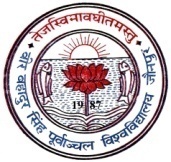 PROFORMA FOR PROMOTION UNDER CAS (ACCORDING TOUGC NOTIFICATION 2018)Part A: GENERAL INFORMATION AND ACADEMIC BACKGROUNDName (in Block Letters):					Father's Name/Mother's Name:				Department:							Current Designation & Grade Pay:				Date of last Promotion:				For which position and grade pay is you an applicant under CAS? Date of eligibility for promotion:				Date and Place of Birth:					Sex:                                                                  		Marital Status:                                                   		Nationality:							Indicate whether belongs to SC/ST/OBC category:	Address for correspondence (with Pin code):		Permanent Address (with Pin code):            		Mobile/Telephone No:                                    			Email:								15. Academic Qualifications (from Matric to post graduation):Research Degree(s)17. Appointments held prior to joining this institution18. Posts held after appointment at this institution:19. Period of teaching experience: P.G. Classes (in years) 		U.G. Classes (in years):(Excluding Ph.D enrolment period)20. Research Experience excluding years spent in M. Phil I Ph. D. (In years): 21. Fields of Specialisation under the Subject/Discipline22. Academic Staff College Orientation/Refresher Course attended:PART B: ACADEMIC PERFORMANCE INDICATORS (Please see detailed instructions of the assessment criteria of UGC Notification-2018, given fortable 1 & 2 before filling out this section) {(ASSESSMENT PERIOD FROM ………….. TO ………….( …YEARS)}(for promotion cases)TABLE 1: TEACHING ACTIVITIESLectures, Tutorials, Practical, Contact Hours (give semester-wise details, where necessary)* Lecture (L), Seminar (S), Tutorial (T), Practical (P), Contact Hours (C){(ASSESSMENT PERIOD FROM ………….. TO ………….( …YEARS)}(for promotion cases)Involvement in the university/college students related activities/research activities:Administrative responsibilities such as Head, Chairperson/ Dean/ Director/ Co-ordinator, Warden etc.Examination and evaluation duties assigned by the college / university or attending the examination paper evaluation.Student related co-curricular, extension and field based activities such as student clubs, career counselling, study visits, student seminars and other events, cultural, sports, NCC, NSS and community services.Organising seminars/ conferences/ workshops, other college/university activities.Evidence of actively involved in guiding Ph.D. students.Conducting minor or major research project sponsored by national or international agencies.At least one single or joint publication in peer reviewed or UGC list of Journals.EVALUATION SHEETName (in Block Letters):			Present Designation/ Department :        	Date of last Promotion:			For which position and grade pay is you an applicant under CAS?  ………………..Date of Appointment as Asstt. Professor: 	Date of promotion at stage-II	 : 		Date of promotion at stage-III	   : Date of promotion at stage-IV	    : (Associate Professor)Date of promotion at stage-V/    : {(ASSESSMENT PERIOD FROM ………….. TO ………….( …YEARS)}(for promotion cases)TABLE 2: ACADEMIC/RESEARCH ACTIVITIESPublished Research Papers In Peer-Reviewed or UGC Listed Journals(Note: Enclose all relevant documents in sequence below the sheet)Publications (Other than Research papers)(a) Books authored which are published:	(Note: Enclose all relevant documents in sequence below the sheet)(b) Translation works in Indian and Foreign Languages by qualified faculties		(Chapter/ Research Paper/ Book){(ASSESSMENT PERIOD FROM ………….. TO ………….( …YEARS)}(for promotion cases)3. Creation of ICT mediated Teaching Learning pedagogy and content and development of new and innovative courses and curriculaDevelopment of Innovative pedagogy Design of new curricula and courses (c) MOOCs developed:E-Content Developed:{(ASSESSMENT PERIOD FROM ………….. TO ………….( …YEARS)}(for promotion cases)(a) Research Guidance	          …..yearsPh.D. Guidance/ supervisionM.Phil./P.G dissertation Guidance/ Supervision:(b) Research Projects Completed(c) Research Projects Ongoing:Consultancy{(ASSESSMENT PERIOD FROM ………….. TO ………….( …YEARS)}(for promotion cases)5 (a) Patents(b) Policy Document (Submitted to an International body/organisation like UNO/ UNESCO/World Bank/International Monetary Fund etc. or Central Government or State Government)(c) Awards/Fellowship ReceivedInvited lectures / Resource Person/ paper presentation in Seminars/ Conferences/full paper in Conference Proceedings (Paper presented in Seminars/Conferences and also published as full paper in Conference Proceedings will be counted only once)Invited Lectures/ Resource person at national or international/conference/ seminar etc.(b) Paper presentation in Seminars/ Conferences(Note: Enclose all relevant documents in sequence below the sheet)(c) Full Papers in Conference Proceedings					(Note: Enclose all relevant documents in sequence below the sheet)(For Office use only)RESEARCH, PUBLICATIONS AND ACADEMIC CONTRIBUTIONSIV	SUMMARY OF API SCORES PART C: OTHER RELEVANT INFORMATION Please give details of any other credential, significant contributions, awards received etc. Not mentioned earlier.LIST OF ENCLOSURES: (Please attach, copies of certificates, sanction orders, papers etc. Wherever necessary) Separate Sheet has been enclosed at the last.I certify that the information provided is correct as per records available with the university and/or documents enclosed along with the duly filled PBAS Performa.      (…..name of teacher…..)Place & Date                                                         Signature of the faculty with Designation, Signature of HOD / DeanN:B: The individual Performa duly filled along with all enclosures, submitted for CAS promotions will be verified by the university/college as necessary and placed before the Screening cum Evaluation Committee or Selection Committee for assessment/verification.ExaminationsName of the Board/ UniversityYear of passing % of marks obtainedDivisionSubjectsEncl.High SchoolIntermediateB.Sc.M.Sc.Ph.D.OthersDegreesTitleDate of awardUniversityEncl.Ph.D.DesignationName of EmployerDate of JoiningDate of JoiningSalary with GradeReason of leavingEncl.DesignationName of EmployerJoiningLeavingSalary with GradeReason of leavingEncl.DesignationDepartmentDate of actual JoiningDate of actual JoiningGradeEncl.DesignationDepartmentFromToGradeEncl.Name of the Course/ Summer SchoolPlaceDurationSponsoring AgencyEncl.S. NoCourse/Paper LevelMode of teaching*No. of classes per week allottedNo of Classes/ Practical’s taken Encl.S. No.Type of ResponsibilityAPI ScoreEncl.S. No.Type of Duty assignedAPI ScoreEncl.S. No.Type of ActivityAPI ScoreEncl.S. No.Type of Duty assignedAPI ScoreEncl.S. No.Type of ActivityAPI ScoreEncl.S. No.Research projectType of project (major/Minor)National/ international agencyAPI ScoreEncl.S. No.Title with page nos. and date of publicationJournalISSN NoWhether Peer reviewed. Impact Factor, if anyWhether you are the main authorNo. of co-authorsAPI ScoreEncl.S. No.Title with page nos. and date of publicationJournalISSN/ISBN NoWhether Peer reviewed. Impact Factor, if anyWhether you are the main authorNo. of co-authorsAPI ScoreEncl.S.No.Title with page Nos. and date of publicationBook Title editor & publisherISSN/ ISBN No PublisherNational/ InternationalN0. ofco-authorsWhether you are the mainAuthorAPI ScoreEncl.S.No.Title of Chapter/ Research Paper/ BookEditor & publisherISSN/ ISBN No PublisherNational/ InternationalNo. ofco-authorsWhether you are the mainAuthorAPI ScoreEncl.S. No.Detail of Innovative pedagogyAPI ScoreEncl.S. No.Detail of new curricula and courses designedAPI ScoreEncl.S. No.Detail of MOOCsCourse Coordinator/ Content Writer/ subject expertNo. of QuadrantAPI ScoreEncl.S. No.Detail of E-ContentContribution/ Editor of E-ContentNo. of QuadrantAPI ScoreEncl.S.No.Title of dissertation/ dateName of scholarUniversityAwarded/SubmittedAPI ScoreEncl.S.No.Title of dissertation/ dateName of scholarUniversityAwarded/SubmittedAPI ScoreEncl.S.No.Title (with specific period)AgencyPeriodGrant/Amount Mobilized (Rs. Lakhs)Whether policy document/patent as outcomeAPI ScoreEncl.S.No.Title (with specific period)AgencyPeriodGrant/Amount Mobilized (Rs. Lakhs)Whether policy document/patent as outcomeAPI ScoreEncl.S.No.Title (with specific period)AgencyPeriodGrant/Amount Mobilized (Rs. Lakhs)Whether policy document/patent as outcomeAPI ScoreEncl.S.No.Patent/ Technology transfer/ Product/ ProcessNational/InternationalAPI ScoreEncl.S.No.Detail of Policy DocumentsNational/InternationalAPI ScoreEncl.S.No.Detail of Award & FellowshipNational/InternationalAPI ScoreEncl.S. No.Title of Lecture/ Academic Session  with date Title of Conference / SeminarOrganized byWhether international/nationalAPI ScoreEncl.S. No.Title of the Paper presented with dateTitle of Conference / Seminar held onOrganized byWhether international/nationalAPI ScoreEncl.S.No.Title with page Nos. and date of publicationDetails of Conference PublicationISSN/ ISBN NoN0. Ofco-authorsWhether you are the mainauthor?API ScoreEncl.S.No.DescriptionsAPI MARKS01Published Papers in Journals02Articles/Chapters published in Books03Full Papers in Conference Proceedings04Books Published as single author or as editor05Ongoing and completed Research Projects and Consultancies06Research Guidance07Training Courses08Papers presented in Conferences, Seminars, Workshops, Symposia09Invited Lectures at National or International/ Conference/Seminar etc.10MOOCs11Development of E-Content                                                                                      Total                                                                                      TotalS. No.CriteriaLast Academic YearTotal API Score for assessment periodAnnual Av. API for assessment periodTable 1Table 2Total (1 + 2)S.No.Details (Mention Year, value etc. Where relevant)Encl.Detail of enclosure/document attachedEncl. No.